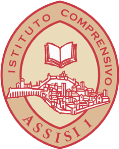 Verbale di riunione G.L.O. (gruppo di lavoro operativo)Il giorno………………………………………  alle ore…………………..,⃣	nei locali del plesso 	…dell'IstitutoComprensivo……………………………………………………………………………………………………………………………....oppure⃣	a distanza, sfruttando la piattaforma………………………………………, utilizzando il seguente link di accesso: …………………………………………………………………………………………………………………………………si riunisce, per la verifica periodica, il Gruppo di Lavoro operativo per l'inclusione scolastica per l'alunno/a……………………………………………………………………………………………………..frequentante la classe……………………………….della Scuola……………………………………………………………………………………..(nome)	      (qualifica ed ente di appartenenza)Per il team docente:	…………………………………………………………	…………………………………………………………………………………………………………	……………………………………………..…………………………………………………………	……………………………………………..(nome)	(incarico)…………………………………………………………	……………………………………………………………………………………………………	……………………………………………………………………………………………………	…………………………………………                                        …………………………………………………………	……………………………………………………………………………………………………	……………………………………………………………………………………………………	…………………………………………(nome)	(incarico)Sintesi delle osservazioniTRACCIA PER IL COLLOQUIO INIZIALE (per docenti):Prime osservazioni sull’andamento didattico dell’alunno:modalità di interazione con i compagni e con i docenti; materiale scolastico (ordinato/disordinato; autonomia scolastica); punti di forza e difficoltà prevalenti; lavoro a casa.Situazione sanitaria passata e presente:struttura sanitaria che segue l’alunno, nome dello specialista; eventuale educatore a scuola;associazioni o altro.Precedenti esperienze scolastiche:eventuali note da segnalare sulle precedenti esperienze scolastiche.In famiglia:modalità di interazione con genitori e fratelli/sorelle;stati emotivi prevalenti; altro.Tempo extra-scolastico:attività prevalenti nel tempo libero; relazioni esterne col gruppo dei pari.Stesura e Approvazione documentazione PEI Ministeriale da parte dei presenti.Il confronto e il lavoro congiunto di tutte le parti in causa ha portato alla stesura e all’approvazione da parte del GLO del documento PEI Ministeriale per l’A.S. corrente:………………………………………………………TRACCIA PER INCONTRO FINALE (per docenti):Bilancio Anno Scolastico in conclusione o appena conclusoBilancio degli interventi; Punti di forza ed eventuali criticità.Documentazione:Lettura ed approvazione Verifica Finale e PEI;Stesura bozza PEI Provvisorio per l’anno successivo.Ore di sostegno prossimo Anno Scolastico:Dopo aver stilato un bilancio si valuterà in modo collegiale quale sarà la richiesta adeguata di ore di sostegno da richiedere per gli interventi sul/sulla discente per il prossimo anno, tenendo conto della documentazione, delle fragilità emerse, della disabilità e del percorso che si vorrà affrontare;Compilazione dei modelli C e C1.Alle ore…	si dichiara sciolta la seduta, della quale è stato redatto il suddetto verbale.Letto e sottoscritto per tutti dal verbalizzante……………………………………………………………….Sono presenti:Per la famiglia…..……………………………………………....…….………………………………………….…..…………………………………………………….…………………………………………..(nome)(posizione)Per l’equipeSocio-sanitaria e………………………………………………..……….……………………………………………..l’assistenza educativa:………………………………………………..l’assistenza educativa:………………………………………………..………………………………………………………